附件3：第七届河套学院“互联网+”大学生创新创业大赛项目计划书具体要求示例第七届河套学院“互联网+”大学生创新创业大赛项目计划书学院：组    别：项目名称：团    队：指导教师：联系方式：电子邮件：二O二O年 五 月目    录（目录内容用小四号宋体字）   注 意：在目录中一般列出一、二--三级标题，以阿拉伯数字分级标出。不同层次的二个数字用半角下圆点号“．”分隔开，末位数字后不加圆点号，最后一个数字后空二个空格接排标题。二、三级标题对齐，比一级标题后退二个空格。注：目录加页眉，内容为项目名称。不编页码）正文页：（此项不在文中显示），正文页加页眉（内容为项目名称）、正文页开始编页码1 *******（一级标题用小三楷体字加粗，居中。序号用1；2；……,）1.1 *******（二级标题用四号楷体字加粗，序号用1.1；1.2；1.3……）正文****（正文用四号楷体，单倍行距）1.1.1 *******（三级标题用四号楷体不加粗，序号用1.1.1；1.1.2；1.1.3……）正文****（1）*******（四级标题用四号楷体不加粗，序号用（1）；（2）……）2*******2.1****** 正文2.1.1*****……第七届河套学院“互联网+”大学生创新创业大赛参赛作品格式统一要求  1．项目计划书不做字数限制。2．计划书打印于A4纸上，文章版面尺寸14.5×22cm（具体设置方法参照下图）。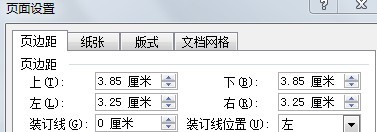 3．项目计划书应包括封面页和正文页，后附具体要求。4．从封面页起，全部文章行距固定为单倍行距（具体设置方法参照下图）。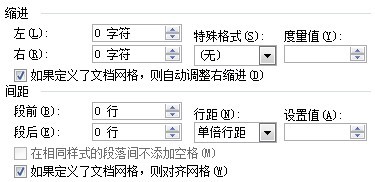 所有填加图片，均需在“设置图片格式”中将版式设为“衬于文字下方”（具体设置方法参照下图）。 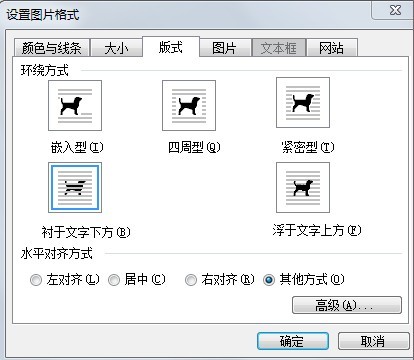 6．图表标号及其文字注释用五号楷体加粗，表题用“表1-1 XXXX”并放在表格上面(居中)、图题用“图1-1 XXXX”并放在图下面(居中)。以下目录仅为创业计划书主要构架参考，具体项目可自行设计增减。一、企业慨况1．企业主要经营范围2．企业类型与优势二、创业计划作者个人情况1．以往相关经验（包括时间）2．教育背景，所学相关课程（包括时间）三、商业模式四、市场评估1．目标顾客描述2．市场容量或本企业预计市场占有率3．市场前景变化趋势预测4．竞争对手主要优势5．竞争对手主要劣势6．本企业相对竞争对手主要优势7．本企业相对竞争对手主要劣势五、市场营销计划1．产品或服务2．价格预定及分析3．市场选址及分析（1）选址细节（地址、面积、租金或建筑成本）（2）选址原因分析4．销售模式（包括销售方式及原因、促销方式）六、企业组织机构1．企业注册类型2．企业的法律责任（保险、员工薪酬、纳税等）3．企业管理机构4．企业启动资金融资方式5．企业合伙人（合作）协议（包括出资方式、利润分配、经营分工等）七、企业运营模式八、固定资产（固定成本估算）1．工具和设备2．交通工具3．办公家具和设备4．固定资产和折旧概要统计九、流动资金（月）    1．原材料和包装2．其他经营费用（不包括折旧费和贷款利息）十、销售收入预测（12个月）（销售数量、单价、月销售额）十一、销售和成本计划十二、现金流量计划